                Баженовский СДК                                                                 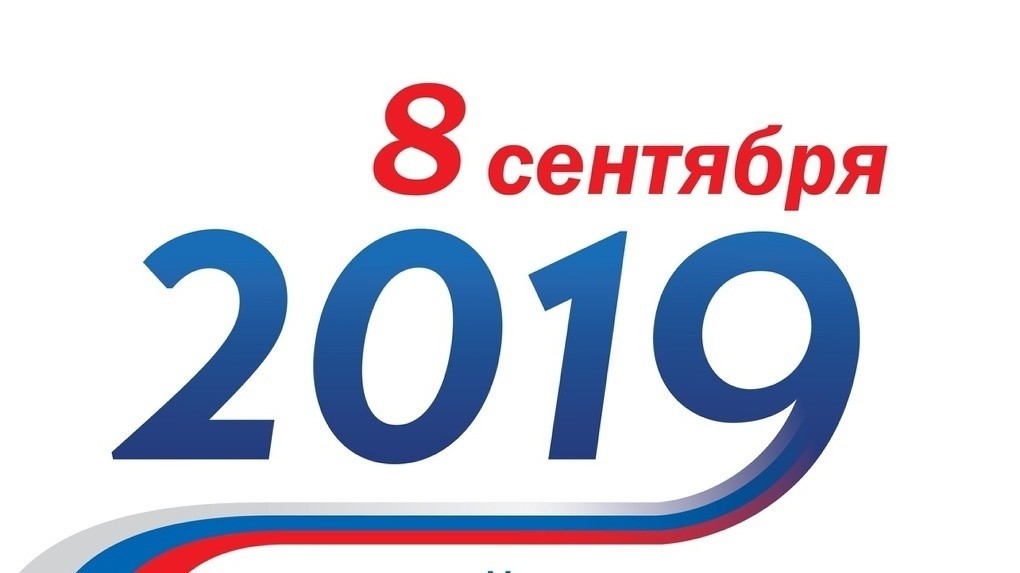  1.    7.00-21.00    Выставка "Красота своими руками"2.   10.00-14.00    Медицинские консультации фельдшера (проверка артериального давления),                              советы  по здоровому образу жизни.3.   11.00-13.00   Консультация для родителей по вопросам социальной защищенности детей.4.   9.00-16.00     Организация ярмарочной торговли продукции общественного питания.5.   10.00-12.00    Розыгрыш  подарков.6.   11.00-16.00   Экскурсия по школе и в школьный музей "Истоки"7.  16.00-18.00    Спортивные соревнования «Веселые старты» в СОШ.